Makes 1 serving
 Nutrition information: 395 calories, 14g fat, 41g carbs, 32g protein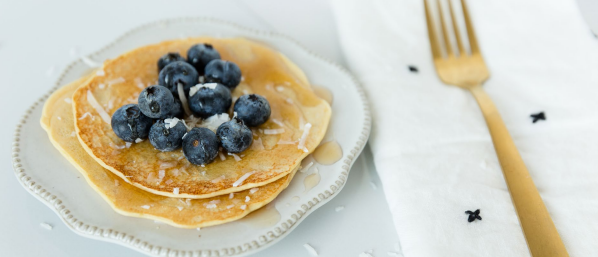 

INGREDIENTS:1/3 cup rolled oats 1 scoop Cornerstone Wellness Vanilla Shake2 tablespoons unsweetened shredded coconut 2 egg whites 1/4 cup unsweetened almond milk 1 1/2 tablespoons lemon juice Lemon zest, to taste Granulated stevia, to taste Calorie-free, sugar-free syrup, to taste (like Walden Farms) 
DIRECTIONS:1. Blend oats in a blender until flour forms. 2. Add remaining ingredients, (except for coconut, blueberries, and syrup) and blend until batter is smooth3. Preheat a griddle to medium heat and spray with nonstick cooking spray. 4. Pour batter on preheated griddle, makes about 2 medium pancakes. 5. Allow to cook until edges are set, about 2-3 minutes, then flip and continue cooking another 1-2 minutes or until golden brown. 6. Top pancakes with sugar-free syrup, and blueberries and Enjoy! 


Notes: you can add blueberries into the mix and cook them as well!